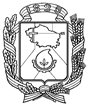 АДМИНИСТРАЦИЯ ГОРОДА НЕВИННОМЫССКАСТАВРОПОЛЬСКОГО КРАЯПОСТАНОВЛЕНИЕ03.07.2020                                  г. Невинномысск                                       № 968Об утверждении административного регламента предоставления комитетом по труду и социальной поддержке населения администрации города Невинномысска государственной услуги «Назначение и осуществление ежемесячной денежной выплаты ветеранам труда Ставропольского края в соответствии с Законом Ставропольского края от 11 февраля 2014 года               № 8-кз «О ветеранах труда Ставропольского края»В соответствии с Федеральным законом от 27 июля 2010 года                   № 210-ФЗ «Об организации предоставления государственных и муниципальных услуг»,  Законом Ставропольского края от 11 декабря 2009 г. № 92-кз «О наделении органов местного самоуправления муниципальных районов и городских округов в Ставропольском крае отдельными государственными полномочиями Российской Федерации, переданными для осуществления органам государственной власти субъектов Российской Федерации, и отдельными государственными полномочиями Ставропольского края в области труда и социальной защиты отдельных категорий граждан», постановлением Правительства Ставропольского края от 25 июля 2011 г. № 295-п «Об утверждении Порядка разработки и утверждения органами исполнительной власти Ставропольского края административных регламентов предоставления государственных услуг, Порядка разработки и утверждения органами исполнительной власти Ставропольского края административных регламентов осуществления государственного контроля (надзора) и Порядка проведения экспертизы проектов административных регламентов предоставления государственных услуг и проектов административных регламентов осуществления государственного контроля (надзора)», приказом министерства труда и социальной защиты населения Ставропольского края от 11 октября 2013 г.     № 324 «Об утверждении типового административного регламента предоставления органом труда и социальной защиты населения администрации муниципального района (городского округа) Ставропольского края государственной услуги «Назначение и осуществление ежемесячной денежной выплаты ветеранам труда Ставропольского края в соответствии с Законом Ставропольского края от 11 февраля 2014 года                № 8-кз «О ветеранах труда Ставропольского края», в целях повышения качества исполнения и доступности результатов предоставления государственной услуги, постановляю: 1. Утвердить административный регламент предоставления комитетом по труду и социальной поддержке населения администрации города Невинномысска государственной услуги «Назначение и осуществление ежемесячной денежной выплаты ветеранам труда Ставропольского края в соответствии с Законом Ставропольского края от 11 февраля 2014 года             № 8-кз «О ветеранах труда Ставропольского края», согласно приложению к настоящему постановлению.2.  Признать утратившим силу постановление администрации города Невинномысска от 07 июня 2016 г. № 1138 «Об утверждении административного регламента предоставления комитетом по труду и социальной поддержке населения администрации города Невинномысска государственной услуги «Назначение и  осуществление ежемесячной денежной выплаты лицам, удостоенным звания «Ветеран труда Ставропольского края» и лицам, награжденным медалью «Герой труда Ставрополя».3. Опубликовать настоящее постановление в газете «Невинномысский рабочий», а также разместить в сетевом издании «Редакция газеты «Невинномысский рабочий» и на официальном сайте администрации города Невинномысска в информационно-телекоммуникационной сети «Интернет».Глава города НевинномысскаСтавропольского карая                   	                                             М.А. МиненковПриложениек постановлению администрации города Невинномысскаот 03.07.2020 № 968АДМИНИСТРАТИВНЫЙ РЕГЛАМЕНТпредоставления комитетом по труду и социальной поддержке населения администрации города Невинномысска государственной услуги «Назначениеи осуществление ежемесячной денежной выплаты ветеранам трудаСтавропольского края в соответствии с Законом Ставропольского края                от 11 февраля 2014 года № 8-кз «О ветеранах труда Ставропольского края»1. Общие положения1.1. Предмет регулирования административного регламентаАдминистративный регламент предоставления комитетом по труду и социальной поддержке населения администрации города Невинномысска государственной услуги «Назначение и осуществление ежемесячной денежной выплаты ветеранам труда Ставропольского края в соответствии с Законом Ставропольского края от 11 февраля 2014 года № 8-кз «О ветеранах труда Ставропольского края» (далее - соответственно административный регламент, Комитет, ЕДВ), определяет стандарт и порядок предоставления государственной услуги лицам, удостоенным звания «Ветеран труда Ставропольского края».1.2. Круг заявителейЗаявителями являются граждане Российской Федерации, имеющие регистрацию по месту жительства, а при отсутствии регистрации по месту жительства - по месту пребывания на территории города Невинномысска, удостоенные звания «Ветеран труда Ставропольского края». От имени заявителя может обратиться лицо, представляющее его интересы.1.3. Требования к порядку информирования о предоставлении государственной услуги.Для получения информации о порядке предоставления государственной услуги необходимо обращаться в Комитет или в Муниципальное казенное учреждение «Многофункциональный центр предоставления государственных и муниципальных услуг» города Невинномысска (далее – МФЦ).1.3.1. Информация о местах нахождения и графиках работы Комитета и МФЦ, их справочных телефонах, адресах официальных сайтов, электронной почты:Комитет расположен по адресу: 357100, Ставропольский край, город Невинномысск, улица Белово, 5. График работы Комитета:ежедневно с 9:00 до 18:00, выходные дни – суббота (кроме первой субботы месяца), воскресенье;каждая среда с 8:00 до 20:00 (одно окно);первая суббота месяца с 9:00 до 13:00 (одно окно).Справочные телефоны Комитета:телефоны Комитета: (86554) 7-01-70, 7-09-44;телефон «Горячей линии»: (86554) 7-03-35.Информация о местах нахождения, графиках работы и телефонах МФЦ размещена в информационно-телекоммуникационной сети «Интернет» (далее – сеть «Интернет») на официальных сайтах министерства экономического развития Ставропольского края (www.stavinvest.ru), министерства труда и социальной защиты населения Ставропольского края (www.minsoc26.ru) и на Портале многофункциональных центров Ставропольского края (www.umfc26.ru).Справочная информация размещается и поддерживается в актуальном состоянии в сети «Интернет», в федеральной государственной информационной системе «Единый портал государственных и муниципальных услуг (функций)», в государственной информационной системе Ставропольского края «Портал государственных и муниципальных услуг (функций), предоставляемых (исполняемых) органами исполнительной власти Ставропольского края и органами местного самоуправления муниципальных образований Ставропольского края» и в государственной информационной системе Ставропольского края «Региональный реестр государственных услуг (функций)» (далее – региональный реестр).1.3.2. Порядок получения информации заявителем по вопросам предоставления государственной услуги, услуг, необходимых и обязательных для предоставления государственной услуги, сведений о ходе их предоставления, в том числе с использованием федеральной государственной информационной системы «Единый портал государственных и муниципальных услуг (функций)»Получение информации заявителем по вопросам предоставления государственной услуги, а также сведений о ходе предоставления государственной услуги осуществляется посредством:личного обращения заявителя в Комитет, МФЦ;письменного обращения заявителя в Комитет путем направления почтовых отправлений по адресу: 357100, Ставропольский край, город Невинномысск, улица Белово, 5;обращения по телефонам Комитета: (86554) 7-01-70, 7-09-44;телефон «Горячей линии»: (86554) 7-03-35,по телефонам МФЦ, размещенным в сети «Интернет» на официальных сайтах министерства экономического развития Ставропольского края (www.stavinvest.ru), министерства (www.minsoc26.ru) и на Портале многофункциональных центров Ставропольского края (www.umfc26.ru);обращения в форме электронного документа:с использованием электронной почты Комитета по адресу: socadmnev@nevadm.ru;с использованием федеральной государственной информационной системы «Единый портал государственных и муниципальных услуг (функций)» (далее – единый портал) (www.gosuslugi.ru) и государственной информационной системы Ставропольского края «Портал государственных и муниципальных услуг (функций), предоставляемых (исполняемых) органами исполнительной власти Ставропольского края и органами местного самоуправления муниципальных образований Ставропольского края»                (далее - региональный портал) (www.26gosuslugi.ru).1.3.3. Порядок, форма и место размещения информации, в том числе на стендах в местах предоставления государственной услуги, услуг, необходимых и обязательных для предоставления государственной услуги, а также в сети «Интернет» на официальных сайтах Комитета, иных организаций, участвующих в предоставлении государственной услугиНа информационных стендах Комитета в доступных для ознакомления местах и на официальном сайте администрации города Невинномысска в сети «Интернет» www.nevadm.ru (далее – официальный сайт администрации города), размещается и поддерживается в актуальном состоянии:информация о порядке предоставления государственной услуги в виде блок-схемы предоставления государственной услуги, представленной в приложении 1 к административному регламенту;текст настоящего административного регламента (полная версия текста административного регламента) размещается также в сети «Интернет» на официальном сайте администрации города: www.nevadm.ru;график работы Комитета, почтовый адрес, номера телефонов, адреса официального сайта и электронной почты, по которым заявитель может получить необходимую информацию и документы;сведения о должностных лицах, ответственных за предоставление государственной услуги.На едином портале (www.gosuslugi.ru) и региональном портале (www.26gosuslugi.ru) размещаются следующие информационные материалы:полное наименование, полный почтовый адрес и график работы Комитета;справочные телефоны, по которым можно получить информацию о порядке предоставления государственной услуги;адрес электронной почты;порядок получения информации заявителем по вопросам предоставления государственной услуги, сведений о результатах предоставления государственной услуги;о порядке и сроках предоставления государственной услуги; об отсутствии государственной пошлины за предоставление услуг и иных платежей.Информация о порядке и сроках предоставления государственной услуги, основанная на сведениях об услугах, содержащихся в федеральной государственной информационной системе «Федеральный реестр государственных и муниципальных услуг (функций)» и государственной информационной системе Ставропольского края «Региональный реестр государственных услуг (функций)», размещенная на едином портале, региональном портале и официальном сайте администрации города, предоставляется заявителю бесплатно.Доступ к информации о сроках и порядке предоставления государственной услуги, размещенной на едином портале, региональном портале и официальном сайте администрации города, осуществляется без выполнения заявителем каких-либо требований, в том числе без использования программного обеспечения, установка которого на технические средства заявителя требует заключения лицензионного или иного соглашения с правообладателем программного обеспечения, предусматривающего взимание платы, регистрацию или авторизацию заявителя или предоставление им персональных данных.2. Стандарт предоставления государственной услуги2.1. Наименование государственной услугиНаименование государственной услуги - назначение и осуществление ежемесячной денежной выплаты ветеранам труда Ставропольского края в соответствии с Законом Ставропольского края от 11 февраля 2014 года              № 8-кз «О ветеранах труда Ставропольского края».2.2. Наименование органа, предоставляющего услугу, а также наименования всех иных организаций, участвующих в предоставлении государственной услуги, обращение в которые необходимо для предоставления государственной услугиГосударственная услуга предоставляется Комитетом по месту жительства заявителя, а при отсутствии регистрации по месту жительства - по месту пребывания на территории города Невинномысска. Обращение в иные органы или организации для предоставления государственной услуги не требуется.Запрещено требовать от заявителя осуществления действий, в том числе согласований, необходимых для получения государственной услуги и связанных с обращением в иные организации, участвующие в предоставлении государственной услуги, за исключением получения услуг, включенных в Перечень услуг, которые являются необходимыми и обязательными для предоставления органами исполнительной власти Ставропольского края государственных услуг, и предоставляются организациями, участвующими в предоставлении государственных, услуг, утвержденный постановлением Правительства Ставропольского края               от 24 июня 2011 года № 250-п «Об утверждении Перечня услуг, которые являются необходимыми и обязательными для предоставления органами исполнительной власти Ставропольского края государственных услуг и предоставляются организациями, участвующими в предоставлении государственных услуг».2.3. Описание результата предоставления государственной услугиРезультатом предоставления государственной услуги являются:принятие решения о назначении ЕДВ;принятие решения об отказе в назначении ЕДВ с направлением заявителю уведомления с указанием причин(ы) отказа;принятие решения о прекращении осуществления ЕДВ.2.4. Срок предоставления государственной услуги, в том числе с учетом необходимости обращения в иные организации, участвующие в предоставлении государственной услуги, срок приостановления предоставления государственной услуги в случае, если возможность приостановления предусмотрена нормативными правовыми актами Российской Федерации, нормативными правовыми актами Ставропольского края, сроки выдачи (направления) документов, являющихся результатом предоставления государственной услугиСрок предоставления государственной услуги не может превышать 3 рабочих дней со дня принятия заявления со всеми необходимыми документами. В случае представления документов через МФЦ срок предоставления государственной услуги увеличивается на 2 рабочих дня.Срок направления уведомления о принятом решении о назначении (отказе в назначении) ЕДВ, являющейся результатом предоставления государственной услуги, - 1 рабочий день со дня принятия решения о назначении (отказе в назначении) ЕДВ.Возможность приостановления предоставления государственной услуги в части назначения ЕДВ нормативными правовыми актами Российской Федерации и нормативными правовыми актами Ставропольского края не предусмотрена.Приостановление предоставления государственной услуги в части осуществления ЕДВ производится в случаях, указанных в подпункте 2.9.2 административного регламента.2.5. Нормативные правовые акты Российской Федерации и нормативные правовые акты Ставропольского края, регулирующие предоставление государственной услугиПеречень нормативных правовых актов Российской Федерации и нормативных правовых актов Ставропольского края, регулирующих предоставление государственной услуги (с указанием их реквизитов и источников официального опубликования), размещен на официальном сайте администрации города, структурным подразделением которой является Комитет, предоставляющий государственную услугу, в сети «Интернет», на едином и на региональном порталах, и в региональном реестре.2.6. Исчерпывающий перечень документов, необходимых в соответствии с нормативными правовыми актами Российской Федерации и нормативными правовыми актами Ставропольского края для предоставления государственной услуги и услуг, необходимых и обязательных для предоставления государственной услуги, подлежащих представлению заявителем, способы их получения заявителем, в том числе в электронной форме, порядок их представления2.6.1. Для назначения ЕДВ заявитель представляет по месту жительства, а при отсутствии регистрации по месту жительства - по месту пребывания в Комитет или в МФЦ следующие документы:заявление о назначении ЕДВ по форме согласно приложению 2 к административному регламенту;паспорт или иной документ, удостоверяющий личность, и место регистрации;свидетельство о регистрации заявителя по месту пребывания (для лиц, не имеющих регистрации по месту жительства);удостоверение, подтверждающее право заявителя на меры социальной поддержки (для лиц, ранее не представлявших удостоверение в орган соцзащиты);В случае подачи заявления и документов уполномоченным представителем он дополнительно представляет документ, удостоверяющий его личность, и оформленные надлежащим образом полномочия.Документы могут быть представлены в подлинниках или в копиях, заверенных в установленном порядке.2.6.2. Способ получения документов, подаваемых заявителем, в том числе в электронной формеУтвержденный бланк заявления предоставляется заявителю при личном обращении в Комитет либо МФЦ. Заявителю предоставляется возможность распечатать бланк заявления, размещенного на едином и на региональном порталах.Заявление и документы, перечисленные в подпункте 2.6.1 административного регламента, могут быть представлены заявителем лично, направлены посредством почтовой связи (заказным письмом) или в форме электронного документа в порядке, установленном постановлением Правительства Российской Федерации от 07 июля 2011 г. № 553 «О порядке оформления и представления заявлений и иных документов, необходимых для предоставления государственных и (или) муниципальных услуг, в форме электронных документов», в том числе с использованием единого и  регионального порталов.Заявление и документы, направленные в электронной форме, подписываются электронной подписью в соответствии с требованиями Федерального закона от 06 апреля 2011 года № 63-ФЗ «Об электронной подписи» (далее – Федеральный закон № 63-ФЗ) и требованиями Федерального закона от 27 июля 2010 года № 210-ФЗ «Об организации предоставления государственных и муниципальных услуг» (далее – Федеральный закон № 210-ФЗ).В случае направления заявления и документов посредством почтовой связи (заказным письмом) заявление и документы должны быть заверены в установленном порядке.Ответственность за достоверность и полноту представляемых сведений и документов, являющихся необходимыми для предоставления государственной услуги, возлагается на заявителя.Заявитель имеет право представить документы:лично в Комитет по адресу: 357100, Ставропольский край, город Невинномысск, улица Белово, 5;лично в МФЦ по адресу: 357100, Ставропольский край, город Невинномысск, улица Баумана, д.21Д;путем направления почтовых отправлений в Комитет по адресу: 357100, Ставропольский край, город Невинномысск, улица Белово, 5;путем направления документов на единый портал по адресу: www.gosuslugi.ru и региональный портал по адресу: www.26gosuslugi.ru.Формирование заявления осуществляется посредством заполнения электронной формы заявления на едином и региональном порталах без необходимости дополнительной подачи заявления в какой-либо иной форме.На едином  или региональном порталах размещаются образцы заполнения электронной формы заявления.Если на едином портале заявителю не обеспечивается возможность заполнения электронной формы заявления, то для формирования заявления на едином портале в порядке, определяемом Министерством связи и массовых коммуникаций Российской Федерации, обеспечивается автоматический переход к заполнению электронной формы указанного заявления на региональном портале или официальном сайте министерства.Форматно-логическая проверка сформированного заявления осуществляется после заполнения заявителем каждого из полей электронной формы заявления. При выявлении некорректно заполненного поля электронной формы заявления заявитель уведомляется о характере выявленной ошибки и порядке ее устранения посредством информационного сообщения непосредственно в электронной форме заявления.При формировании заявления обеспечивается:1) возможность копирования и сохранения заявления и иных документов, необходимых для предоставления услуги;2) возможность заполнения несколькими заявителями одной электронной формы заявления при обращении за услугами, предполагающими направление совместного заявления несколькими заявителями;3) возможность печати на бумажном носителе копии электронной формы заявления;4) сохранение ранее введенных в электронную форму заявления значений в любой момент по желанию пользователя, в том числе при возникновении ошибок ввода и возврате для повторного ввода значений в электронную форму заявления;5) заполнение полей электронной формы заявления до начала ввода сведений заявителем с использованием сведений, размещенных в федеральной государственной информационной системе «Единая система идентификации и аутентификации в инфраструктуре, обеспечивающей информационно-технологическое взаимодействие информационных систем, используемых для предоставления государственных и муниципальных услуг в электронной форме» (далее - единая система идентификации и аутентификации), и сведений, опубликованных на едином и региональном порталах, в части, касающейся сведений, отсутствующих в единой системе идентификации и аутентификации;6) возможность вернуться на любой из этапов заполнения электронной формы заявления без потери ранее введенной информации;7) возможность доступа заявителя на едином и региональном порталах к ранее поданным им заявлениям в течение не менее 1 года, а также частично сформированных заявлений - в течение не менее 3 месяцев.Сформированное и подписанное заявление и иные документы, необходимые для предоставления государственной услуги, направляются в Комитет посредством единого или регионального порталов.Комитет обеспечивает прием документов, необходимых для предоставления услуги, и регистрацию заявления без необходимости повторного представления заявителем таких документов на бумажном носителе, если документы, указанные в абзацах третьем - пятом подпункта 2.6.1 административного регламента, подписаны действительной усиленной квалифицированной электронной подписью и если иное не установлено федеральными законами и принимаемыми в соответствии с ними актами Правительства Российской Федерации, законами субъектов Российской Федерации и принимаемыми в соответствии с ними актами высших исполнительных органов государственной власти субъектов Российской Федерации.Предоставление государственной услуги начинается с момента приема и регистрации Комитетом заявления и документов, поступивших в электронной форме, необходимых для предоставления государственной услуги.В случае представления заявителем электронных копий документов, указанных в абзацах третьем - пятом подпункта 2.6.1, для подтверждения их действительности заявителю необходимо представить в Комитет оригиналы указанных документов или их копии, заверенные в установленном порядке.Уведомление о приеме и регистрации заявления и иных документов, необходимых для предоставления государственной услуги, содержащее сведения о факте приема заявления и документов, необходимых для предоставления государственной услуги, и начале процедуры предоставления государственной услуги, а также сведения о дате и времени окончания предоставления государственной услуги либо мотивированный отказ в приеме заявления и иных документов, необходимых для предоставления государственной услуги, поступивших в Комитет в электронной форме, направляется заявителю не позднее рабочего дня, следующего за днем подачи указанного заявления, путем изменения статуса заявления в личном кабинете заявителя на портале, или в форме электронного документа по адресу электронной почты, указанному в заявлении, или в письменной форме по почтовому адресу, указанному в заявлении.2.7. Исчерпывающий перечень документов, необходимых в соответствии с нормативными правовыми актами Российской Федерации и нормативными правовыми актами Ставропольского края для предоставления государственной услуги, которые находятся в распоряжении иных организаций, участвующих в предоставлении государственной услуги, и которые заявитель вправе представить, а также способы их получения заявителем, в том числе в электронной форме, порядок их представленияСведения о прекращении ЕДВ для лиц, получавших меры социальной поддержки по иным основаниям, установленным федеральным законодательством или законодательством субъекта Российской Федерации, запрашиваются в органах, осуществлявших указанные выплаты.Сведения об имеющемся у заявителя удостоверении ветерана труда Ставропольского края запрашиваются в органе соцзащиты, выдавшем это удостоверение, или органе соцзащиты, в который это удостоверение было представлено ранее.Сведения о прекращении заявителю ЕДВ запрашиваются в органе соцзащиты по предыдущему месту жительства или месту пребывания заявителя.Сведения запрашиваются в порядке межведомственного информационного взаимодействия.Для получения справки о прекращении мер социальной поддержки по иным основаниям, установленных федеральным законодательством, заявитель имеет право обратиться в территориальный орган Пенсионного фонда Российской Федерации по месту получения пенсии с заявлением в произвольной форме лично, через своего законного представителя или через официальный сайт Пенсионного фонда Российской Федерации по адресу: https://es.pfrf.ru/.Запрещается требовать от заявителя:представления документов и информации или осуществления действий, представление или осуществление которых не предусмотрено нормативными правовыми актами Российской Федерации и нормативными правовыми актами Ставропольского края, регулирующими отношения, возникающие в связи с предоставлением государственной услуги;представления документов и информации, которые находятся в распоряжении органов исполнительной власти Ставропольского края, предоставляющих государственные услуги, иных организаций, участвующих в предоставлении государственной услуги, в соответствии с нормативными правовыми актами Российской Федерации, нормативными правовыми актами Ставропольского края, муниципальными правовыми актами, за исключением документов, указанных в части 6 статьи 7 Федерального закона № 210-ФЗ.представления документов и информации, отсутствие и (или) недостоверность которых не указывались при первоначальном отказе в приеме документов, необходимых для предоставления государственной услуги, либо в предоставлении государственной услуги, за исключением следующих случаев:1) изменение требований нормативных правовых актов, касающихся предоставления государственной услуги, после первоначальной подачи заявления о предоставлении государственной услуги;2) наличие ошибок в заявлении о предоставлении государственной услуги и документах, поданных заявителем после первоначального отказа в приеме документов, необходимых для предоставления государственной услуги, либо в предоставлении государственной услуги и не включенных в представленный ранее комплект документов;3) истечение срока действия документов или изменение информации после первоначального отказа в приеме документов, необходимых для предоставления государственной услуги, либо в предоставлении государственной услуги;4) выявление документально подтвержденного факта (признаков) ошибочного или противоправного действия (бездействия) должностного лица Комитета, муниципального служащего, работника МФЦ, работника организации, предусмотренной частью 1.1 статьи 16 Федерального закона 210-ФЗ, при первоначальном отказе в приеме документов, необходимых для предоставления государственной услуги, либо в предоставлении государственной услуги, о чем в письменном виде за подписью руководителя Комитета, руководителя МФЦ при первоначальном отказе в приеме документов, необходимых для предоставления государственной услуги, либо руководителя организации, предусмотренной частью 1.1 статьи 16 Федерального закона № 210-ФЗ, уведомляется заявитель, а также приносятся извинения за доставленные неудобства.2.8. Исчерпывающий перечень оснований для отказа в приеме документов, необходимых для предоставления государственной услуги2.8.1. Основания для отказа в приеме документов, необходимых для предоставления государственной услуги:отсутствие документа (документов), подтверждающего(их) личность и полномочия заявителя;документы напечатаны (написаны) нечетко и неразборчиво, имеют подчистки, приписки, наличие зачеркнутых слов, нерасшифрованные сокращения, исправления, за исключением исправлений, скрепленных печатью и заверенных подписью уполномоченного лица;документы исполнены цветными чернилами (пастой), кроме синих или черных, либо карандашом;документы не содержат все установленные реквизиты: наименование и адрес организации, выдавшей документ, подпись уполномоченного лица, печать организации, выдавшей документ, дату выдачи документа, номер и серию (если есть) документа, срок действия документа;документы имеют серьезные повреждения, наличие которых не позволяет однозначно истолковать их содержание;в документах фамилии, имена, отчества гражданина указаны не полностью (фамилия, инициалы);копии документов не заверены нотариально (при направлении документов по почте);документы не подписаны электронной подписью или выявлено несоблюдение условий  признания действительности усиленной квалифицированной электронной подписи, указанных в подпункте 3.2.1  административного регламента.Не допускается отказ в приеме заявления (запроса) и иных документов, необходимых для предоставления государственной услуги, а также отказ в предоставлении государственной услуги в случае, если заявление (запрос) и документы, необходимые для предоставления государственной услуги, поданы в соответствии с информацией о сроках и порядке предоставления государственной услуги, опубликованной на едином и региональном порталах и официальном сайте министерства.Дополнительными основаниями для отказа в приеме документов, необходимых для предоставления государственной услуги, при направлении заявления в электронной форме, являются:наличие противоречивых сведений в представленных документах и электронной форме заявления;некорректное заполнение обязательных полей в электронной форме запроса на едином и региональном порталах;электронные копии (электронные образы) документов, необходимых для предоставления государственной услуги, не поддаются прочтению и (или) не соответствуют требованиям к форматам их представления;документы не подписаны простой электронной подписью или выявлено несоблюдение условий признания действительности усиленной квалифицированной электронной подписи;заявление (запрос) и иные документы в электронной форме подписаны с использованием электронной подписи, не принадлежащей заявителю.2.9. Исчерпывающий перечень оснований для приостановления или отказа в предоставлении государственной услуги2.9.1. Основаниями для отказа в предоставлении государственной услуги являются:наличие недостоверных сведений в заявлении;отсутствие у заявителя права на получение ЕДВ.Заявителю предоставляются ЕДВ по иным основаниям, в соответствии с:Указом Президента Российской Федерации от 15 октября 1992 года                 № 1235 «О предоставлении льгот бывшим несовершеннолетним узникам концлагерей, гетто и других мест принудительного содержания, созданных фашистами и их союзниками в период второй мировой войны»;Федеральным законом от 12 января 1995 года № 5-ФЗ «О ветеранах»;Федеральным законом от 24 ноября 1995 года № 181-ФЗ                                 «О социальной защите инвалидов в Российской Федерации»;Федеральным законом от 15 мая 1991 года № 1244-1 «О социальной защите граждан, подвергшихся воздействию радиации вследствие катастрофы на Чернобыльской АЭС»;Федеральным законом от 26 ноября 1998 года № 175-ФЗ                                  «О социальной защите граждан Российской Федерации, подвергшихся воздействию радиации вследствие аварии в 1957 году на производственном объединении «Маяк» и сбросов радиоактивных отходов в реку Теча»;Федеральным законом от 10 января 2002 года № 2-ФЗ «О социальных гарантиях гражданам, подвергшимся радиационному воздействию вследствие ядерных испытаний на Семипалатинском полигоне»;Федеральным законом от 09 января 1997 года № 5-ФЗ                                      «О предоставлении социальных гарантий Героям Социалистического Труда и полным кавалерам ордена Трудовой Славы»;Федеральным законом от 15 января 1993 года № 4301-1 «О статусе Героев Советского Союза, Героев Российской Федерации и полных кавалеров ордена Славы»;постановлением Верховного Совета РФ от 27 декабря 1991 года                       № 2123-1 «О распространении действия Закона РСФСР «О социальной защите граждан, подвергшихся воздействию радиации вследствие катастрофы на Чернобыльской АЭС» на граждан из подразделений особого риска»;Законом Ставропольского края от 7 декабря 2004 г. № 103-кз «О мерах социальной поддержки ветеранов»;Законом Ставропольского края от 1 августа 2005 г. № 42-кз «О мерах социальной поддержки отдельных категорий граждан, работающих и проживающих в сельской местности»;Законом Ставропольского края от 28 февраля 2011 г. № 13-кз                             «О предоставлении мер социальной поддержки по оплате жилых помещений, отопления и освещения педагогическим работникам образовательных учреждений, проживающим и работающим в сельской местности, рабочих поселках (поселках городского типа)»;Законом Ставропольского края от 7 декабря 2004 г. № 100-кз «О мерах социальной поддержки жертв политических репрессий».2.9.2. Основаниями для приостановления предоставления государственной услуги являются:неполучение ЕДВ заявителем в течение 6 месяцев подряд по информации организации федерального государственного унитарного предприятия «Почта России»;закрытие заявителем лицевого счета, открытого в кредитной организации, либо изменение его реквизитов;наступление даты окончания регистрации заявителя по месту пребывания в Ставропольском крае (для лиц, не имеющих регистрации по месту жительства).2.9.3. Обстоятельства, влекущие прекращение предоставления услуги:выезд заявителя за пределы Ставропольского края;избрание мер социальной поддержки, предоставляемых по иным основаниям;смерть заявителя, а также признание его в установленном порядке умершим или безвестно отсутствующим;выявление фактов представления документов, содержащих недостоверные сведения.2.10. Перечень услуг, необходимых и обязательных для предоставления государственной услуги, в том числе сведения о документе (документах), выдаваемом (выдаваемых) иными организациями, участвующими в предоставлении государственной услугиДля предоставления государственной услуги обращение в иные органы (организации) не требуется.2.11. Порядок, размер и основания взимания государственной пошлины или иной платы, взимаемой за предоставление государственной услугиГосударственная пошлина или иная плата за предоставление государственной услуги не взимается.2.12. Порядок, размер и основания взимания платы за предоставление услуг, необходимых и обязательных для предоставления государственной услуги, включая информацию о методиках расчета размера такой платыОткрытие счета в кредитной организации осуществляется за счет средств заявителя.2.13. Максимальный срок ожидания в очереди при подаче запроса о предоставлении государственной услуги и услуг, необходимых и обязательных для предоставления государственной услуги, и при получении результата предоставления таких услугМаксимальный срок ожидания в очереди:для получения государственной услуги составляет 15 минут, по предварительной записи - 10 минут;при получении результата предоставления государственной услуги - 15 минут, по предварительной записи - 10 минут.2.14. Срок и порядок регистрации запроса заявителя о предоставлении государственной услуги и услуг, необходимых и обязательных для предоставления государственной услуги, в том числе в электронной формеЗапрос о предоставлении государственной услуги регистрируется в Комитете в течение 15 минут посредством внесения информации об обращении заявителя в автоматизированную информационную систему «Адресная социальная помощь» (далее - АИС АСП), а в МФЦ - в учетных формах, предусмотренных МФЦ.2.15. Требования к помещениям, в которых предоставляется государственная услуга, к местам ожидания и приема заявителей, размещению и оформлению визуальной, текстовой и мультимедийной информации о порядке предоставления государственной услуги, в том числе к обеспечению доступности для инвалидов указанных объектов в соответствии с законодательством Российской Федерации о социальной защите инвалидовЗдание, в котором осуществляется прием заявителей, должно находиться для заявителей в пределах пешеходной доступности от остановок общественного транспорта.Центральный вход в здание Комитета должен быть оборудован информационной табличкой (вывеской), содержащей информацию о Комитете: наименование, местонахождение, режим работы.Помещения, предназначенные для ознакомления заявителей с информационными материалами, оборудуются информационными стендами.Площадь мест ожидания зависит от количества заявителей, ежедневно обращающихся в Комитет за предоставлением государственной услуги. Количество мест ожидания определяется исходя из фактической нагрузки и возможностей для их размещения в здании, но не может составлять менее 5 мест.Места ожидания могут быть оборудованы «электронной системой управления очередью», а при ее отсутствии необходимо организовать предварительную дистанционную запись заявителей по телефону.Прием заявителей осуществляется в специально выделенных для этих целей помещениях.Помещения для приема заявителей должны быть оборудованы табличками с указанием номера кабинета, фамилии, имени, отчества и должности специалиста, осуществляющего предоставление государственной услуги, режима работы.Помещения для приема заявителей должны соответствовать комфортным условиям для заявителей и оптимальным условиям работы должностного лица Комитета с заявителями.Каждое рабочее место должностного лица Комитета должно быть оборудовано персональным компьютером с возможностью доступа к необходимым информационным базам данных, печатающим и копирующим устройствами.Помещения должны соответствовать санитарно-эпидемиологическим правилам и нормативам «Гигиенические требования к персональным электронно-вычислительным машинам и организации работы. СанПиН 2.2.2/2.4.1340-03» и быть оборудованы противопожарной системой и средствами пожаротушения, системой оповещения о возникновении чрезвычайной ситуации.Вход и выход из помещений оборудуются соответствующими указателями.Оформление визуальной, текстовой и мультимедийной информации о порядке предоставления государственной услуги должно соответствовать оптимальному зрительному и слуховому восприятию этой информации заявителями.Помещения МФЦ должны соответствовать требованиям, установленным постановлением Правительства Российской Федерации                   от 22 декабря 2012 г. № 1376 «Об утверждении Правил организации деятельности многофункциональных центров предоставления государственных и муниципальных услуг».Вход в помещение, предназначенное для предоставления государственной услуги, помещения, в которых предоставляется государственная услуга, должны соответствовать установленным законодательством Российской Федерации и законодательством Ставропольского края требованиям обеспечения комфортными условиями, в том числе обеспечения возможности реализации прав инвалидов и лиц с ограниченными возможностями на получение по их заявлениям государственной услуги.Порядок обеспечения условий доступности для инвалидов объектов социальной, инженерной и транспортной инфраструктур и предоставляемых услуг, а также оказания им при этом необходимой помощи устанавливается нормами Федерального закона «О внесении изменений в отдельные законодательные акты Российской Федерации по вопросам социальной защиты инвалидов в связи с ратификацией Конвенции о правах инвалидов», а также принятыми в соответствии с ним иными нормативными правовыми актами.2.16. Показатели доступности и качества государственной услуги, в том числе количество взаимодействий заявителя с должностными лицами при предоставлении государственной услуги и их продолжительность, возможность получения государственной услуги в многофункциональных центрах предоставления государственных и муниципальных услуг, возможность получения информации о ходе предоставления государственной услуги, в том числе с использованием информационно-коммуникационных технологийК показателям доступности и качества государственных услуг относятся:1) своевременность (Св):Св = Установленный регламентом срок / Время, фактически затраченное на предоставление услуги x 100%.Показатель 100% и более является положительным и соответствует требованиям Административного регламента;2) доступность (Дос):Дос = Дтел + Дврем + Дб/б с + Дэл + Динф + Джит + Дмфц,где:Дтел - наличие возможности записаться на прием по телефону:Дтел = 5% - можно записаться на прием по телефону;Дтел = 0% _ нельзя записаться на прием по телефону.Дврем - возможность прийти на прием в нерабочее время:Дврем = 10% - прием (выдача) документов осуществляется без перерыва на обед (5%) и в выходной день (5%).Дб/б с - наличие безбарьерной среды:Дб/б с = 20% - от тротуара до места приема можно проехать на коляске;Дб/б с = 10% - от тротуара до места приема можно проехать на коляске с посторонней помощью 1 человека;Дб/б с = 0% - от тротуара до места приема нельзя проехать на коляске.Дэл - наличие возможности подать заявление в электронном виде:Дэл = 20% - можно подать заявление в электронном виде;Дэл = 0% - нельзя подать заявление в электронном виде.Динф - доступность информации о предоставлении услуги:Динф = 20% - информация об основаниях, условиях и порядке предоставления услуги размещена в сети Интернет (5%) и на информационных стендах (5%), есть доступный для заявителей раздаточный материал (5%), периодически информация об услуге размещается в СМИ (5%);Динф = 0% - для получения информации о предоставлении услуги необходимо пользоваться услугами, изучать нормативные документы.Джит - возможность подать заявление, документы и получить результат услуги по месту жительства:Джит = 20% - можно подать заявление, документы и получить результат услуги по месту жительства, например, наличие графика приема специалистами в различных поселениях, микрорайонах или наличие доверенного лица в администрациях поселений, микрорайонах;Джит = 0% - нельзя подать заявление, документы и получить результат услуги по месту жительства.Дмфц - возможность подачи документов, необходимых для предоставления государственной услуги, в многофункциональные центры:Дмфц = 5% при наличии возможности подачи документов, необходимых для предоставления государственной услуги, в многофункциональные центры;Дмфц = 0% при отсутствии возможности подачи документов, необходимых для предоставления государственной услуги в многофункциональные центры.Показатель 100% свидетельствует об обеспечении максимальной доступности получения государственной услуги.3) качество (Кач):Кач = Кдокум + Кобслуж + Кобмен + Кфакт + Квзаим + Кпрод,где:Кдокум = количество принятых документов (с учетом уже имеющихся в органе социальной защиты) / количество предусмотренных регламентом документов x 100%.Значение показателя более 100% говорит о том, что у гражданина затребованы лишние документы.Значение показателя менее 100% говорит о том, что решение не может быть принято, потребуется повторное обращение.Кобслуж - качество обслуживания при предоставлении государственной услуги:Кобслуж = 20%, если должностные лица, предоставляющие государственную услугу, корректны, доброжелательны, дают подробные доступные разъяснения;Кобслуж = 0%, если должностные лица, предоставляющие государственную услугу, некорректны, недоброжелательны, не дают подробные доступные разъяснения;Кобмен = количество документов, полученных без участия заявителя / количество предусмотренных регламентом документов, имеющихся в ОИВ x 100%.Значение показателя 100% говорит о том, что услуга предоставляется в строгом соответствии с Федеральным законом 210-ФЗ.Кфакт = (количество заявителей - количество обоснованных жалоб - количество выявленных нарушений) / количество заявителей x 100%;Квзаим - количество взаимодействий заявителя с должностными лицами, предоставляющими государственную услугу:Квзаим = 50% при отсутствии в ходе предоставления государственной услуги взаимодействия заявителя с должностными лицами, предоставляющими государственные услуги;Квзаим = 40% при наличии в ходе предоставления государственной услуги одного взаимодействия заявителя с должностными лицами, предоставляющими государственные услуги;Квзаим = 20% при наличии в ходе предоставления государственной услуги более одного взаимодействия заявителя с должностными лицами, предоставляющими государственные услуги;Кпрод - продолжительность взаимодействия заявителя с должностными лицами, предоставляющими государственную услугу:Кпрод = 30% при взаимодействии заявителя с должностными лицами, предоставляющими государственную услугу, в течение сроков, предусмотренных настоящим Административным регламентом;Кпрод = минус 1% за каждые 5 минут взаимодействия заявителя с должностными лицами, предоставляющими государственную услугу, сверх сроков, предусмотренных настоящим Административным регламентом.Значение показателя 100% говорит о том, что услуга предоставляется в строгом соответствии с законодательством;4) удовлетворенность (Уд):Уд = 100% - Кобж / Кзаяв x 100%,где:Кобж - количество обжалований при предоставлении государственной услуги;Кзаяв - количество заявителей.Значение показателя 100% свидетельствует об удовлетворенности граждан качеством предоставления государственной услуги.В процессе предоставления государственной услуги заявитель, его законный представитель или доверенное лицо вправе обращаться в Комитет за получением информации о ходе предоставления государственной услуги, лично, по почте или с использованием информационно-коммуникационных технологий.2.17. Иные требования, в том числе учитывающие особенности предоставления государственной услуги в многофункциональных центрах предоставления государственных и муниципальных услуг и особенности предоставления государственной услуги в электронной форме2.17.1. При предоставлении государственной услуги в МФЦ должностными лицами МФЦ могут в соответствии с административным регламентом осуществляться:информирование и консультирование заявителей по вопросу предоставления государственной услуги;прием заявления, и документов;истребование документов, необходимых для предоставления государственной услуги и находящихся в других органах и организациях в соответствии с заключенными соглашениями;выдача заявителям документов, являющихся результатом предоставления государственной услуги.Должностное лицо МФЦ при однократном обращении заявителя с запросом о предоставлении нескольких государственных и (или) муниципальных услуг организует предоставление заявителю двух и более государственных и (или) муниципальных услуг (далее - комплексный запрос). В этом случае должностное лицо МФЦ для обеспечения получения заявителем государственных услуг, указанных в комплексном запросе, предоставляемых в том числе органом местного самоуправления, действует в интересах заявителя без доверенности и не позднее 1 рабочего дня, следующего за днем получения комплексного запроса, направляет в орган местного самоуправления заявление, подписанное уполномоченным должностным лицом МФЦ и скрепленное печатью МФЦ, а также документы, необходимые для предоставления государственных услуг, предоставляемые заявителем самостоятельно, с приложением заверенной МФЦ копии комплексного запроса. При этом не требуются составление и подписание таких заявлений заявителем.Комплексный запрос должен содержать указание на государственные и (или) муниципальные услуги, за предоставлением которых обратился заявитель, а также согласие заявителя на осуществление МФЦ от его имени действий, необходимых для их предоставления.При приеме комплексного запроса у заявителя должностные лица МФЦ обязаны проинформировать его обо всех государственных и (или) муниципальных услугах, услугах, которые являются необходимыми и обязательными для предоставления государственных и муниципальных услуг, получение которых необходимо для получения государственных и (или) муниципальных услуг, указанных в комплексном запросе.2.17.2. Предоставление государственной услуги в электронной формеПри предоставлении государственной услуги заявителю обеспечивается возможность с использованием сети «Интернет» через официальный сайт Комитета, единый и региональный порталы:получать информацию о порядке предоставления государственной услуги и сведения о ходе предоставления государственной услуги;представлять заявление и документы, необходимые для предоставления государственной услуги, в порядке, установленном постановлением Правительства Российской Федерации от 07 июля 2011 г.  № 553 «О порядке оформления и представления заявлений и иных документов, необходимых для предоставления государственных и (или) муниципальных услуг, в форме электронных документов».При обращении заявителя посредством единого и регионального порталов в целях получения информации о порядке предоставления государственной услуги, а также сведений о ходе предоставления государственной услуги используется простая электронная подпись или усиленная квалифицированная электронная подпись.При обращении заявителя в форме электронного документа посредством единого и регионального порталов в целях получения государственной услуги используется простая электронная подпись или усиленная квалифицированная электронная подпись. Для использования усиленной квалифицированной электронной подписи заявителю необходимо получить квалифицированный сертификат ключа проверки электронной подписи в удостоверяющем центре, аккредитованном в порядке, установленном Федеральным законом № 63-ФЗ.При поступлении заявления и документов в электронной форме Комитетом с использованием имеющихся средств электронной подписи или средств информационной системы аккредитованного удостоверяющего центра осуществляется проверка используемой усиленной квалифицированной электронной подписи, которой подписаны поступившие заявление и документы, на предмет ее соответствия следующим требованиям:квалифицированный сертификат создан и выдан аккредитованным удостоверяющим центром, аккредитация которого действительна на день выдачи указанного сертификата;квалифицированный сертификат действителен на момент подписания электронного документа (при наличии достоверной информации о моменте подписания электронного документа) или на день проверки действительности указанного сертификата, если момент подписания электронного документа не определен;имеется положительный результат проверки принадлежности владельцу квалифицированного сертификата квалифицированной электронной подписи, с помощью которой подписан электронный документ, и подтверждено отсутствие изменений, внесенных в этот документ после его подписания. При этом проверка осуществляется с использованием средств электронной подписи, получивших подтверждение соответствия требованиям, установленным в соответствии с Федеральным законом              № 63-ФЗ и с использованием квалифицированного сертификата лица, подписавшего электронный документ;усиленная квалифицированная электронная подпись используется с учетом ограничений, содержащихся в квалифицированном сертификате лица, подписывающего электронный документ (если такие ограничения установлены).Уведомление о принятии заявления, поступившего в Комитет в электронной форме посредством единого и регионального порталов, направляется заявителю не позднее рабочего дня, следующего за днем подачи указанного заявления, в форме электронного документа по адресу электронной почты, указанному в заявлении, или посредством единого и регионального порталов.Возможность получения результата государственной услуги в форме электронного документа или документа на бумажном носителе обеспечивается заявителю в течение срока действия результата предоставления государственной услуги.2.17.3. При организации записи на прием Комитетом или МФЦ заявителю обеспечивается возможность:1) ознакомления с расписанием работы Комитета или МФЦ либо уполномоченного должностного лица Комитета или МФЦ, а также с доступными для записи на прием датами и интервалами времени приема;2) записи в любые свободные для приема дату и время в пределах установленного в Комитете или МФЦ графика приема заявителей.При осуществлении записи на прием Комитет или МФЦ не вправе требовать от заявителя совершения иных действий, кроме прохождения идентификации и аутентификации в соответствии с нормативными правовыми актами Российской Федерации, указания цели приема, а также предоставления сведений, необходимых для расчета длительности временного интервала, который необходимо забронировать для приема.Запись на прием может осуществляться посредством информационной системы Комитета или МФЦ, которая обеспечивает возможность интеграции с единым и региональным порталами.Порядок и сроки передачи МФЦ принятых им заявлений и иных необходимых для предоставления государственной услуги документов на бумажном носителе в Комитет определяются соглашением о взаимодействии между МФЦ и Комитетом (далее - соглашение о взаимодействии). При этом сроки передачи не должны превышать 7 рабочих дней.2.17.4. При предоставлении государственной услуги в электронной форме заявителю направляется:1) уведомление о записи на прием в Комитете или МФЦ, содержащее сведения о дате, времени и месте приема;2) уведомление о приеме и регистрации заявления и иных документов, необходимых для предоставления государственной услуги, содержащее сведения о факте приема заявления и документов, необходимых для предоставления государственной услуги, и начале процедуры предоставления государственной услуги, а также сведения о дате и времени окончания предоставления государственной услуги либо мотивированный отказ в приеме заявления и иных документов, необходимых для предоставления государственной услуги;3) уведомление о результатах рассмотрения документов, необходимых для предоставления государственной услуги, содержащее сведения о принятии положительного решения о предоставлении государственной услуги, либо мотивированный отказ в предоставлении государственной услуги.3. Состав, последовательность и сроки выполнения административных процедур (действий), требования к порядку их выполнения, в том числе особенности выполнения административных процедур (действий) в электронной форме, а также особенности выполнения административных процедур (действий) в МФЦ3.1. Предоставление государственной услуги включает в себя следующие административные процедуры:информирование и консультирование заявителя по вопросу предоставления государственной услуги;прием и регистрация документов для предоставления государственной услуги;формирование и направление межведомственных запросов;проверка права и принятие решения о назначении и выплате ежемесячной денежной выплаты;формирование выплатных документов;принятие решения о прекращении предоставления государственной услуги.3.2. Описание административных процедур3.2.1. Информирование и консультирование заявителя по вопросу предоставления государственной услугиОснованием для начала административной процедуры является обращение заявителя лично или посредством телефонной связи в Комитет либо МФЦ.Содержание административной процедуры включает в себя:предоставление информации о нормативных правовых актах, регулирующих порядок предоставления государственной услуги;разъяснение порядка, условий и срока предоставления государственной услуги;выдача формы заявления и списка документов, необходимых для предоставления государственной услуги;разъяснение порядка заполнения заявления, порядка сбора необходимых документов и требований, предъявляемых к ним.Административная процедура осуществляется в день обращения заявителя. Общий максимальный срок выполнения административной процедуры - 15 минут.Указанная административная процедура выполняется должностным лицом Комитета либо МФЦ, ответственным за консультирование заявителя.Результатом административной процедуры является, в зависимости от способа обращения, предоставление заявителю информации о порядке предоставления государственной услуги и (или) выдача заявителю перечня документов, необходимых для предоставления государственной услуги.Должностное лицо Комитета либо МФЦ, ответственное за консультирование заявителя, регистрирует факт обращения заявителя внесения информации об обращении заявителя в автоматизированную информационную систему АИС АСП или в журнале по устанавливаемой ими форме.Критерием принятия решения является обращение заявителя.Способом фиксации результата выполнения административной процедуры является регистрация факта обращения путем внесения информации об обращении в АИС АСП или в журнал.3.2.2. Прием и регистрация заявления  и документов на предоставление государственной услуги.Основанием для начала административной процедуры является поступление заявления в Комитет либо МФЦ с комплектом документов, необходимых для предоставления услуги.Содержание административной процедуры включает в себя прием, регистрацию документов, оформление и выдачу расписки о приеме документов.В случае представления заявителем документов не в полном объеме и (или) неправильно оформленных Комитет в течение 2 рабочих дней со дня их представления направляет заявителю уведомление о перечне недостающих документов и (или) документов, неправильно оформленных.В случае подачи заявления и документов в электронной форме указанная административная процедура дополнительно включает проверку действительности используемой заявителем простой электронной подписи или усиленной квалифицированной электронной подписи.Общий максимальный срок выполнения административной процедуры - 15 минут.Указанная административная процедура выполняется должностным лицом Комитета либо МФЦ, ответственным за прием и регистрацию документов.Критериями принятия решения о приеме документов являются основания, указанные в пункте 2.7 административного регламента.Должностное лицо Комитета либо МФЦ, ответственное за прием и регистрацию документов, вносит запись о приеме документов в АИС АСП и оформляет расписку о приеме документов, являющуюся отрывной частью заявления, форма которого указана в приложении 2 к административному регламенту.Результатом административной процедуры является выдача заявителю расписки о приеме документов.Расписка о приеме документов передается лично заявителю в ходе приема документов или направляется посредством почтовой связи, в электронном виде, в случае если документы направлены по почте или в электронной форме.Должностное лицо Комитета либо МФЦ, ответственное за прием и регистрацию документов, в течение 1 рабочего дня передает в порядке делопроизводства пакет документов должностному лицу Комитета либо МФЦ, ответственному за истребование документов в порядке межведомственного (ведомственного) информационного взаимодействия.Способом фиксации результата выполнения административной процедуры является ввод информации об обращении и подаче заявления на получение государственной услуги с указанием документа, выданного заявителю, для Комитета - в АИС АСП, для МФЦ - в  форме, установленной в МФЦ.3.2.2.1. Особенности выполнения административной процедуры в электронной формеПри поступлении заявления и документов в электронной форме через единый и региональный порталы должностное лицо Комитета, обеспечивающее обмен данными между АИС АСП и порталом:формирует комплект документов, поступивших в электронной форме;осуществляет проверку поступивших для предоставления государственной услуги заявления и электронных документов на соответствие требованиям, указанным в пункте 2.6 административного регламента;в случае выявления соблюдения установленных условий признания действительности простой электронной подписи или усиленной квалифицированной электронной подписи выгружает информацию с портала в АИС АСП, о чем сообщает должностному лицу, ответственному за назначение ЕДВ;при наличии оснований для отказа в приеме заявления и пакета электронных документов, необходимых для предоставления государственной услуги, предусмотренных пунктом 2.8 административного регламента, или в случае если направленное заявление и пакет электронных документов не заверены простой электронной подписью или усиленной квалифицированной электронной подписью заявителя, направляет заявителю уведомление об отказе в приеме этих документов;в случае если направленное заявление и пакет электронных документов соответствуют требованиям, предусмотренным административным регламентом, регистрирует представленные заявление и документы и направляет заявителю уведомление об их приеме.При предоставлении государственной услуги в электронной форме заявителю обеспечивается предоставление документов, предусмотренных подпунктом 2.17.4 административного регламента.Проверка достоверности простой электронной подписи или квалифицированной электронной подписи осуществляется единой системой идентификации и аутентификации в автоматическом режиме.Должностное лицо Комитета по итогам завершения выполнения административных процедур, предусмотренных административным регламентом, направляет заявителю уведомление о завершении выполнения Комитетом действий в срок, не превышающий 1 рабочего дня после завершения соответствующего действия, на адрес электронной почты или с использованием средств официального сайта Комитета, единого и регионального порталов личный кабинет по выбору заявителя.3.2.2.2. При поступлении заявления и документов в электронной форме специалист, обеспечивающий обмен данными между АИС АСП и порталом:самостоятельно с использованием имеющихся средств электронной подписи или с использованием средств информационной системы аккредитованного удостоверяющего центра осуществляет проверку используемой простой электронной подписи или усиленной квалифицированной электронной подписи, которой подписаны поступившие заявление и документы;в случае выявления соблюдения установленных условий признания действительности простой электронной подписи или усиленной квалифицированной электронной подписи выгружает информацию с портала в АИС АСП, о чем сообщает специалисту, ответственному за назначение ЕДВ;в случае выявления несоблюдения установленных условий признания действительности простой электронной подписи или усиленной квалифицированной электронной подписи в течение 1 рабочего дня со дня завершения проведения такой проверки принимает решение об отказе в приеме к рассмотрению заявления и документов за получением услуг и направляет заявителю уведомление об этом в электронной форме с указанием пунктов статьи 11 Федерального закона 63-ФЗ, которые послужили основанием для принятия указанного решения.3.2.2.3. При осуществлении проверки усиленной квалифицированной электронной подписи, которой подписаны поступившие заявления и документы, проверяется соответствие усиленной квалифицированной электронной подписи следующим требованиям:1) квалифицированный сертификат создан и выдан аккредитованным удостоверяющим центром, аккредитация которого действительна на день выдачи указанного сертификата;2) квалифицированный сертификат действителен на момент подписания электронного документа (при наличии достоверной информации о моменте подписания электронного документа) или на день проверки действительности указанного сертификата, если момент подписания электронного документа не определен;3) имеется положительный результат проверки принадлежности владельцу квалифицированного сертификата квалифицированной электронной подписи, с помощью которой подписан электронный документ, и подтверждено отсутствие изменений, внесенных в этот документ после его подписания. При этом проверка осуществляется с использованием средств электронной подписи, получивших подтверждение соответствия требованиям, установленным в соответствии с Федеральным законом 63-ФЗ, и с использованием квалифицированного сертификата лица, подписавшего электронный документ;4) усиленная квалифицированная электронная подпись используется с учетом ограничений, содержащихся в квалифицированном сертификате лица, подписывающего электронный документ (если такие ограничения установлены).3.2.2.4. Специалист, ответственный за назначение ЕДВ:проверяет наличие и соответствие представленных заявления и документов требованиям, установленным нормативными правовыми актами к заполнению и оформлению таких документов:1) при наличии заявления и всех необходимых документов и соответствия их требованиям к заполнению и оформлению делает в АИС АСП отметку о приеме заявления и документов;2) в случае наличия оснований для отказа в приеме документов, установленных пунктом 2.8 административного регламента, делает в АИС АСП отметку об отказе в приеме документов с указанием причины отказа;сообщает о проставлении отметки специалисту, обеспечивающему обмен данными между АИС АСП и порталом.Специалист, обеспечивающий обмен данными между АИС АСП и порталом, выгружает информацию о принятом решении на портал. В результате выгрузки статус услуги в «Личном кабинете» изменяется на «документы приняты к рассмотрению» или на «в приеме документов отказано», при этом отображаются причины отказа.3.2.2.5. Получение  заявителем  сведений  о ходе выполнения запросов о предоставлении государственной услуги через «Личный кабинет».В случае подачи заявления лично или через законного представителя информацию о ходе предоставления услуги и о результате ее предоставления заявитель вправе получить через личный кабинет на сайте министерства.В ходе предоставления государственной услуги информационная система отображает статусы услуги и информацию о результате ее предоставления. Для отображения специалист, ответственный за выгрузку, один раз в неделю выгружает информацию на портал. Заявитель вправе отследить через «Личный кабинет» статус государственной услуги.3.2.3. Формирование и направление межведомственных запросов.Основанием для начала административной процедуры является поступление пакета документов от должностного лица Комитета либо МФЦ, ответственного за прием и регистрацию документов, и непредставление заявителем документов, указанных в пункте 2.7 административного регламента.Содержание административной процедуры включает в себя подготовку и направление межведомственного (ведомственного) запроса в орган и (или) организацию, в распоряжении которой находятся документы, контроль над своевременным поступлением ответа на направленный запрос, получение ответа.Общий максимальный срок подготовки и направления запроса о представлении документов в рамках межведомственного (ведомственного) информационного взаимодействия не должен превышать 2 рабочих дней со дня поступления заявления и документов, предусмотренных в подпункте 2.6.1 административного регламента.Направление межведомственного (ведомственного) запроса в рамках межведомственного (ведомственного) информационного взаимодействия осуществляется в электронном виде с использованием единой системы межведомственного электронного взаимодействия и системы электронного почтового сервиса гарантированной доставки с применением средств криптографической защиты информации и электронной подписи. При отсутствии технической возможности направления межведомственного запроса с использованием системы электронного почтового сервиса гарантированной доставки межведомственный запрос формируется на бумажном носителе в соответствии с требованиями пунктов 1 – 6 и 8 части 1 статьи 72 Федерального закона № 210-ФЗ и направляется в орган и (или) организацию, в распоряжении которых находятся указанные документы, по почте или курьером.Если межведомственный (ведомственный) информационный обмен осуществляется на бумажных носителях, то срок принятия решения о назначении и выплате (отказе в назначении) ЕДВ исчисляется со дня поступления в Комитет либо МФЦ по межведомственному (ведомственному) запросу последнего необходимого документа.Указанная административная процедура выполняется должностным лицом Комитета либо МФЦ, ответственным за истребование документов в порядке межведомственного (ведомственного) информационного взаимодействия.Критериями принятия решения о направлении запроса об истребовании документа в порядке межведомственного (ведомственного) информационного взаимодействия является непредставление заявителем документов, указанных в пункте 2.7 административного регламента.Результатом административной процедуры является получение Комитетом либо МФЦ ответа на межведомственный (ведомственный) запрос.Должностное лицо Комитета либо МФЦ, ответственное за истребование документов в порядке межведомственного (ведомственного) информационного взаимодействия, при поступлении ответа на запрос приобщает его к пакету документов, передает в порядке делопроизводства должностному лицу Комитета, ответственному за проверку права и назначение ЕДВ.Передача должностным лицом МФЦ пакета документов в Комитет осуществляется в соответствии с соглашением о взаимодействии.Критерием принятия решения является непредставление заявителем документов, указанных в пункте 2.7 административного регламента.Способом фиксации результата выполнения административной процедуры является распечатка поступивших сведений с отметкой о результатах проверки электронной подписи (при необходимости), способе, дате получения сведений, с указанием должности, фамилии и инициалов специалиста по взаимодействию, распечатавшего сведения, и его подписи.3.2.4. Проверка права и принятие решения о назначении и выплате ежемесячной денежной выплаты.Основанием для начала процедуры является поступление пакета документов от должностного лица Комитета либо МФЦ, ответственного за прием и регистрацию документов, должностного лица Комитета либо МФЦ, ответственного за истребование документов в порядке межведомственного (ведомственного) информационного взаимодействия либо должностного лица Комитета, ответственного за истребование документов, в случае проведения дополнительной проверки сведений, содержащихся в представленных заявителем документах.Содержание административной процедуры включает в себя проверку права заявителя на ЕДВ, принятие решения о назначении и выплате (об отказе в назначении) ЕДВ, формирование личного дела, уведомление заявителя о назначении (об отказе в назначении) ЕДВ.Общий максимальный срок выполнения процедуры - 3 рабочих дня.Настоящая административная процедура выполняется должностным лицом Комитета, ответственным за назначение ЕДВ.При наличии права на ЕДВ должностное лицо Комитета, ответственное за назначение ЕДВ, готовит проект решения о назначении и выплате ЕДВ по форме, указанной в приложении 3 к административному регламенту.При отсутствии права на ЕДВ должностное лицо Комитета, ответственное за назначение ЕДВ, готовит проект решения об отказе в назначении ЕДВ по форме, указанной в приложение 4 к административному регламенту.Решение о назначении и выплате (отказе в назначении) ЕДВ формируется автоматизированным путем.Решение о назначении и выплате (отказе в назначении) ЕДВ принимает руководитель Комитета или уполномоченное должностное лицо Комитета.Должностное лицо, принимающее решение о назначении и выплате (отказе в назначении) ЕДВ, утверждает проект решения о назначении и выплате (отказе в назначении) ЕДВ, проставляет на нем гербовую печать Комитета и передает его, личное дело получателя в порядке делопроизводства должностному лицу Комитета, ответственному за назначение ЕДВ.Должностное лицо Комитета, ответственное за назначение ЕДВ, готовит уведомление о назначении по форме, указанной в приложении 5 к административному регламенту, или отказе в назначении ЕДВ по форме, указанной в приложение 6 к административному регламенту, для направления заявителю.Результатом административной процедуры является направление заявителю уведомления о назначении (отказе в назначении) ЕДВ.Заявителю в качестве результата предоставления государственной услуги обеспечивается по его выбору возможность получения:1) электронного документа, подписанного уполномоченным должностным лицом с использованием усиленной квалифицированной электронной подписи;2) документа на бумажном носителе, подтверждающего содержание электронного документа, направленного Комитетом, в МФЦ;3) информации из государственных информационных систем в случаях, предусмотренных законодательством Российской Федерации.Способом фиксации результата выполнения административной процедуры является регистрация в порядке делопроизводства уведомления о назначении (отказе в назначении) ЕДВ.Копия уведомления о принятом решении помещается в личное дело получателя ЕДВ.3.2.5. Формирование выплатных документов.Основанием для начала административной процедуры является поступление должностному лицу Комитета, ответственному за формирование выплатных документов, утвержденного решения.Содержание административной процедуры включает в себя формирование и утверждение списков получателей и ведомостей на выплату ЕДВ, подготовку платежных документов и передачу их в российские кредитные организации или в структурные подразделения федерального государственного унитарного предприятия «Почта России».Общий максимальный срок выполнения административной           процедуры - 3 рабочих дня.Настоящая административная процедура выполняется должностным лицом Комитета, ответственным за формирование выплатных документов, должностным лицом отдела бухгалтерского учета и отчетности, главным бухгалтером, руководителем Комитета или уполномоченным лицом Комитета.Результатом административной процедуры является утверждение надлежаще оформленных списков получателей, ведомостей на выплату, платежных поручений подписью и гербовой печатью либо электронно-цифровой подписью руководителя Комитета или уполномоченным лицом Комитета.Должностное лицо отдела бухгалтерского учета и отчетности Комитета передает утвержденные списки получателей с приложением платежных поручений в российские кредитные организации, а ведомости на выплату с приложением платежных поручений - в структурные подразделения федерального государственного унитарного предприятия «Почта России».Критерием принятия решения является наличие у заявителей права на получение ЕДВ и действующих выплатных реквизитов.Способом фиксации результата выполнения административной процедуры является регистрация в порядке делопроизводства платежных поручений для зачисления сумм ЕДВ, выплатных списков и ведомостей на ЕДВ.3.2.5. Принятие решения о прекращении предоставления услуги.Основанием для начала административной процедуры является наступление обстоятельств, указанных в подпункте 2.9.3 административного регламента.Содержание административной процедуры включает в себя корректировку базы данных в АИС АСП на основании заявления или сведений, полученных от родственников заявителя, лица, представляющего интересы заявителя, органов ЗАГС, территориального органа УФМС, УПФР, подготовку и утверждение распоряжения о прекращении выплаты ЕДВ по форме согласно приложению 7 к административному регламенту и уведомления заявителя или лица, представляющего интересы заявителя, о принятом решении согласно приложению 8 к административному регламенту.Общий максимальный срок выполнения административной                  процедуры - 2 рабочих дня.Указанная административная процедура выполняется должностным лицом, ответственным за назначение ЕДВ, и должностным лицом, принимающим решение о назначении (отказе в назначении) ЕДВ.Критериями принятия решения о прекращении ЕДВ являются основания, указанные в подпункте 2.9.3 административного регламента.Результатом административной процедуры является прекращение выплаты ЕДВ, передача личного дела на хранение в архив и направление заявителю уведомления о принятом решении.Заявителю в качестве результата предоставления государственной услуги обеспечивается по его выбору возможность получения:1) электронного документа, подписанного уполномоченным должностным лицом с использованием усиленной квалифицированной электронной подписи;2) документа на бумажном носителе, подтверждающего содержание электронного документа, направленного Комитетом, в МФЦ;3) информации из государственных информационных систем в случаях, предусмотренных законодательством Российской Федерации.Способом фиксации результата выполнения административной процедуры является ввод информации о прекращении ЕДВ в АИС АСП и регистрация в порядке делопроизводства уведомления о принятом решении.4. Формы контроля за исполнением административного регламента4.1. Текущий контроль за:полнотой, доступностью и качеством предоставления государственной услуги осуществляется начальником отдела предоставления мер социальной поддержки отдельным категориям граждан Комитета, в компетенцию которого входит назначение ЕДВ, либо лицом, его замещающим, путем проведения выборочных проверок соблюдения и исполнения должностными лицами Комитета положений административного регламента и опроса мнения заявителей;соблюдением последовательности административных действий, определенных административными процедурами по предоставлению государственной услуги, сроками рассмотрения документов осуществляется начальником отдела постоянно путем проведения проверок соблюдения и исполнения должностными лицами, предоставляющими государственную услугу, положений административного регламента, иных нормативных правовых актов Российской Федерации и нормативных правовых актов Ставропольского края.Периодичность осуществления текущего контроля:постоянно, при каждом обращении заявителя за предоставлением государственной услуги по вопросам, связанным с принятием решения о назначении (отказе в назначении) ЕДВ;ежемесячно, при формировании выплатных документов;текущий контроль за соблюдением должностными лицами МФЦ последовательности действий, установленных административным регламентом, и иными нормативными правовыми актами, устанавливающими требования к предоставлению государственной услуги, осуществляется руководителем клиентской службы МФЦ ежедневно.По результатам проведения проверок в случае выявления нарушений виновные лица привлекаются к ответственности в соответствии с законодательством Российской Федерации и законодательством Ставропольского края.4.2. Последующий контроль за исполнением положений административного регламента осуществляется посредством проведения проверок соблюдения последовательности административных действий, определенных административными процедурами, соблюдением сроков, проверки полноты, доступности и качества предоставления государственной услуги, выявления и устранения нарушений прав заявителей, рассмотрения принятия решений и подготовки ответов на их обращения, содержащие жалобы на решения, действия (бездействия) специалистов Комитета.Периодичность осуществления последующего контроля составляет один раз в 3 года.4.3. Для проведения проверки в Комитете формируется комиссия. Результаты деятельности комиссии оформляются в виде справки, в которой отмечаются выявленные недостатки и предложения по их устранению. Справка подписывается председателем комиссии, секретарем комиссии и всеми членами комиссии, участвовавшими в проверке.4.4. Плановые проверки осуществляются на основании годового плана работы Комитета.Внеплановые проверки осуществляются на основании локальных актов Комитета. При проверке рассматриваются все вопросы, связанные с предоставлением государственной услуги (комплексные проверки) или отдельные вопросы (тематические проверки). Проверки также проводят по конкретному обращению заинтересованного лица.Внеплановые проверки полноты и качества предоставления государственной услуги проводятся на основании обращения граждан.4.5. В любое время с момента регистрации документов в Комитете заявитель имеет право знакомиться с документами и материалами, касающимися рассмотрения его вопроса, если это не затрагивает права, свободы и законные интересы других лиц и если в указанных документах и материалах не содержатся сведения, составляющие государственную или иную охраняемую федеральным законом тайну.4.6. Комитет, его должностные лица, МФЦ, организации, указанные в части 1.1 статьи 16 Федерального закона № 210-ФЗ, и их работники несут ответственность за полноту и качество предоставления государственной услуги, за действия (бездействие) и решения, принимаемые (осуществляемые) в ходе предоставления государственной услуги, за соблюдение и исполнение положений административного регламента и правовых актов Российской Федерации и Ставропольского края, устанавливающих требования к предоставлению государственной услуги.Ответственность Комитета, его должностных лиц, МФЦ, организаций, указанных в части 1.1 статьи 16 Федерального закона № 210-ФЗ, и их работников, ответственных за исполнение административных процедур, закрепляется в их должностных регламентах в соответствии с требованиями законодательства Российской Федерации и законодательства Ставропольского края.В случае выявления нарушения прав обратившихся заявителей, порядка и сроков рассмотрения запросов заявителей, утраты документов заявителей виновные лица несут ответственность в соответствии с законодательством Российской Федерации, в том числе дисциплинарную ответственность в соответствии с законодательством о муниципальной службе.4.7. Контроль за предоставлением государственной услуги, в том числе со стороны граждан, их объединений и организаций, осуществляется посредством получения полной, актуальной и достоверной информации о порядке предоставления государственной услуги и возможности досудебного рассмотрения обращений (жалоб) заявителей (их представителей).Граждане, которым предоставляется государственная услуга, имеют право на любые предусмотренные законодательством Российской Федерации формы контроля за деятельностью Комитета при предоставлении им государственной услуги.4.8. Юридические лица, индивидуальные предприниматели, граждане, их объединения и организации в случае выявления фактов нарушения порядка предоставления государственной услуги или ненадлежащего исполнения административного регламента вправе обратиться с жалобой в органы и к должностным лицам, указанным в пункте 5.6 административного регламента.Жалоба может быть представлена на личном приеме, направлена почтовым отправлением или в электронной форме с использованием информационных ресурсов в сети «Интернет» и единого и регионального порталов.5. Досудебный (внесудебный) порядок обжалования решений и действий (бездействия) Комитета, МФЦ, организаций, указанных в части 1.1 статьи 16 Федерального закона № 210-ФЗ, а также их должностных лиц, муниципальных служащих, работников5.1. Заявитель имеет право на досудебное (внесудебное) обжалование решений и действий (бездействия), принятых (осуществляемых) в ходе предоставления государственной услуги.Заявитель вправе подать жалобу на решение и (или) действие (бездействие) Комитета, МФЦ, организаций, указанных в части 1.1 статьи 16 Федерального закона Федерального закона № 210-ФЗ, а также их должностных лиц, муниципальных служащих, работников.5.2. Заявитель может обратиться с жалобой, в том числе в следующих случаях:нарушение срока регистрации запроса заявителя о предоставлении государственной услуги;нарушение срока предоставления государственной услуги;требование представления заявителем документов или информации либо осуществления действий, представление или осуществление которых не предусмотрено нормативными правовыми актами Российской Федерации или нормативными правовыми актами Ставропольского края для предоставления государственной услуги;отказ в приеме документов, представление которых предусмотрено нормативными правовыми актами Российской Федерации или нормативными правовыми актами Ставропольского края для предоставления государственной услуги;отказ в предоставлении государственной услуги, если основания отказа не предусмотрены федеральными законами и принятыми в соответствии с ними иными нормативными правовыми актами Российской Федерации и нормативными правовыми актами Ставропольского края;требование внесения заявителем при предоставлении государственной услуги платы, не предусмотренной нормативными правовыми актами Российской Федерации, нормативными правовыми актами Ставропольского края;отказ Комитета, его должностного лица, муниципального служащего в исправлении допущенных опечаток и ошибок в выданных в результате предоставления государственной услуги документах либо нарушение установленного срока таких исправлений;нарушение срока или порядка выдачи документов по результатам предоставления государственной услуги;приостановление предоставления государственной услуги, если основания приостановления не предусмотрены нормативными правовыми актами Российской Федерации, нормативными правовыми актами Ставропольского края;требование у заявителя при предоставлении государственной услуги документов или информации, отсутствие и (или) недостоверность которых не указывались при первоначальном отказе в приеме документов, необходимых для предоставления государственной услуги, либо в предоставлении государственной услуги, за исключением случаев, предусмотренных пунктом 4 части 1 статьи 7 Федерального закона № 210-ФЗ. В указанном случае досудебное (внесудебное) обжалование заявителем решений и действий (бездействия) МФЦ, работника МФЦ возможно в случае, если на МФЦ, решения и действия (бездействие) которого обжалуются, возложена функция по предоставлению соответствующих государственных услуг в полном объеме в порядке, определенном частью 1.3 статьи 16 Федерального закона № 210-ФЗ.5.3. Оснований для приостановления рассмотрения жалобы не установлено.В удовлетворении жалобы Комитет отказывает в случае, если жалоба признана необоснованной.Случаи, при которых орган соцзащиты вправе оставить жалобу без ответа:наличие в жалобе нецензурных либо оскорбительных выражений, угроз жизни, здоровью и имуществу должностного лица, а также членов его семьи (в данном случае Комитет вправе оставить жалобу без ответа по существу поставленных в ней вопросов и в течение 3 рабочих дней со дня регистрации жалобы сообщить заявителю, ее направившему, о недопустимости злоупотребления правом);отсутствие возможности прочитать какую-либо часть текста жалобы, фамилию, имя, отчество (при наличии) и (или) почтовый адрес заявителя, указанные в жалобе, о чем в течение 7 дней со дня регистрации жалобы Комитет сообщает заявителю, если его фамилия и почтовый адрес поддаются прочтению;отсутствие адреса, по которому должен быть направлен ответ.5.4. Основанием для начала процедуры досудебного (внесудебного) обжалования является поступление жалобы заявителя.Заявитель может подать жалобу:лично либо в письменной форме путем направления почтовых отправлений в Комитет, МФЦ, органы местного самоуправления муниципального образования Ставропольского края, являющиеся учредителями МФЦ, а также в организации, указанные в части 1.1 статьи 16 Федерального закона № 210-ФЗ;в электронной форме посредством использования:официального сайта Комитета в сети «Интернет»;единого портала (www.gosuslugi.ru);регионального портала (www.26gosuslugi.ru);портала федеральной государственной информационной системы, обеспечивающей процесс досудебного (внесудебного) обжалования решений и действий (бездействия), совершенных при предоставлении государственных и муниципальных услуг органами, предоставляющими государственные и муниципальные услуги, их должностными лицами, государственными и муниципальными служащими (далее - система досудебного обжалования).Жалоба может быть подана заявителем через МФЦ, который обеспечивает ее передачу в Комитет.Жалоба передается в Комитет в порядке и сроки, установленные соглашением о взаимодействии, но не позднее рабочего дня, следующего за рабочим днем, в который поступила жалоба.В случае подачи жалобы при личном приеме заявитель представляет документ, удостоверяющий его личность.В случае если жалоба подается через представителя заявителя, также представляется документ, подтверждающий полномочия на осуществление действий от имени заявителя. В качестве документа, подтверждающего полномочия на осуществление действий от имени заявителя, могут быть представлены:1) оформленная в соответствии с законодательством Российском Федерации доверенность;2) копия решения о назначении или об избрании либо приказа о назначении физического лица на должность, в соответствии с которым такое физическое лицо обладает правом действовать от имени заявителя без доверенности.В случае подачи заявителем жалобы в электронном виде документы, предусмотренные подпунктами 1 и 2 настоящего пункта, могут быть представлены в форме электронных документов, подписанных электронной подписью, вид которой предусмотрен законодательством Российской Федерации, при этом документ, удостоверяющий личность заявителя, не требуется.Жалоба должна содержать:наименование Комитета, фамилию, имя, отчество (последнее при наличии) и должность должностного лица, муниципального служащего, замещающих должность в Комитете, решения и действия (бездействие) которых обжалуются;фамилию, имя, отчество (последнее при наличии), сведения о месте жительства заявителя - физического лица либо наименование, сведения о месте нахождения заявителя - юридического лица, а также номер (номера) контактного телефона, адрес (адреса) электронной почты (при наличии) и почтовый адрес, по которым должен быть направлен ответ заявителю, (за исключением случая, когда жалоба подается способом, предусмотренным абзацем девятым настоящего пункта);сведения об обжалуемых решениях и действиях (бездействии) Комитета, его должностного лица, муниципального служащего;доводы, на основании которых заявитель не согласен с решением и действием (бездействием) Комитета, его должностного лица, муниципального служащего. Заявителем могут быть представлены документы (при наличии), подтверждающие доводы заявителя, либо их копии.5.5. Заявитель имеет право на получение информации и документов, необходимых для обоснования и рассмотрения жалобы.При желании заявителя обжаловать действие или бездействие должностного лица, муниципального служащего Комитета последний обязан сообщить ему свою фамилию, имя, отчество и должность, а также фамилию, имя, отчество и должность лица, которому могут быть обжалованы действия.Комитет обеспечивает:оснащение мест приема жалоб;информирование заявителей о порядке обжалования решений и действий (бездействия) Комитета, его должностных лиц, муниципальных служащих посредством размещения информации на стендах в местах предоставления государственных услуг, на официальном сайте Комитета в сети «Интернет», на едином и региональном порталах;консультирование заявителей о порядке обжалования решений и действий (бездействия) Комитета, его должностных лиц, муниципальных служащих, в том числе по телефону, электронной почте, при личном приеме;заключение соглашений о взаимодействии в части осуществления МФЦ приема жалоб и выдачи заявителям результатов рассмотрения жалоб.5.6. Жалобы на действия (бездействие) должностных лиц, муниципальных служащих Комитета подаются руководителю Комитета.Жалоба на действия (бездействие) должностных лиц, работников МФЦ, а также на организации, указанные в части 1.1 статьи 16 Федерального закона № 210-ФЗ, и их работников подаются руководителю МФЦ, участвующего в предоставлении государственной услуги.Жалоба на решения руководителя Комитета, руководителя МФЦ, участвующего в предоставлении государственной услуги, подаются в администрацию города Невинномысска.5.7. Жалоба, поступившая в Комитет, подлежит регистрации не позднее следующего рабочего дня со дня ее поступления. Жалобе присваивается регистрационный номер в журнале учета жалоб на решения и действия (бездействие) Комитета, его должностных лиц, муниципальных служащих. Форма и порядок ведения журнала определяются Комитетом. Жалоба рассматривается должностным лицом Комитета, наделенным полномочиями по рассмотрению жалоб, в течение 15 рабочих дней со дня ее регистрации, если более короткие сроки рассмотрения жалобы не установлены Комитетом, а в случае обжалования отказа Комитета, его должностного лица, муниципального служащего в приеме документов у заявителя либо в исправлении допущенных опечаток и ошибок или в случае обжалования заявителем нарушения установленного срока таких исправлений - в течение 5 рабочих дней со дня ее регистрации.В случае если принятие решения по жалобе заявителя не входит в компетенцию Комитета, в течение 3 рабочих дней со дня регистрации жалобы Комитет направляет ее в уполномоченный на рассмотрение орган и информирует заявителя о перенаправлении жалобы в письменной форме.5.8. По результатам рассмотрения жалобы принимается одно из следующих решений:жалоба удовлетворяется, в том числе в форме отмены принятого решения, исправления допущенных Комитетом опечаток и ошибок в выданных в результате предоставления государственной услуги документах, возврата заявителю денежных средств, взимание которых не предусмотрено нормативными правовыми актами Российской Федерации, нормативными правовыми актами Ставропольского края;в удовлетворении жалобы отказывается.По результатам рассмотрения жалобы заявителю направляется письменный мотивированный ответ о результатах рассмотрения жалобы (далее - ответ на жалобу).При удовлетворении жалобы Комитет принимает исчерпывающие меры по устранению выявленных нарушений при оказании государственной услуги, в том числе по выдаче заявителю результата государственной услуги, в течение 5 рабочих дней со дня принятия такого решения, если иное не установлено законодательством Российской Федерации и законодательством Ставропольского края.При удовлетворении жалобы в ответе о результатах рассмотрения жалобы дается информация о действиях, осуществляемых Комитетом в целях незамедлительного устранения выявленных нарушений при оказании государственной услуги, а также приносятся извинения заявителю за доставленные неудобства и указывается информация о дальнейших действиях, которые необходимо совершить заявителю в целях получения государственной услуги.В случае отказа в удовлетворении жалобы в ответе на жалобу даются аргументированные разъяснения о причинах принятия соответствующего решения, а также информация о порядке обжалования принятого решения.Ответ на жалобу направляется по адресу (адресам) электронной почты (при наличии) и почтовому адресу, указанным в жалобе, не позднее дня, следующего за днем принятия решения по результатам рассмотрения жалобы.В случае если жалоба была подана способом, предусмотренным абзацем восьмым пункта 5.4, ответ о результатах рассмотрения жалобы направляется посредством использования системы досудебного обжалования.В ответе на  жалобу указывается:наименование Комитета, должность, фамилия, имя, отчество (последнее при наличии) должностного лица, муниципального служащего Комитета, принявшего решение по жалобе;номер, дата, место принятия решения, включая сведения о должностном лице, муниципальном служащем Комитета, решение или действие (бездействие) которого обжалуется;фамилия, имя, отчество (последнее при наличии) заявителя;основания для принятия решения по жалобе;принятое по жалобе решение;в случае если жалоба признана обоснованной - сроки устранения выявленных нарушений, в том числе срок предоставления результата государственной услуги;сведения о порядке обжалования принятого по жалобе решения.Ответ на жалобу подписывается уполномоченным на рассмотрение жалобы должностным лицом Комитета.5.9. В случае установления в ходе или по результатам рассмотрения жалобы признаков состава административного правонарушения или признаков состава преступления должностное лицо Комитета, наделенное полномочиями по рассмотрению жалоб, незамедлительно направляет имеющиеся материалы в органы прокуратуры.Первый заместитель главыадминистрации города Невинномысска                                         В.Э. СоколюкБЛОК – СХЕМАпредоставления государственной услуги «Назначениеи осуществление ежемесячной денежной выплаты ветеранам трудаСтавропольского края в соответствии с Законом Ставропольского края                    от 11 февраля 2014 года № 8-кз «О ветеранах труда Ставропольского края»В комитет по труду и социальной поддержке населения администрации города Невинномысска ЗАЯВЛЕНИЕ
о назначении ежемесячной денежной выплаты(фамилия, имя, отчество полностью)Номер страхового свидетельства государственного пенсионного страхования: (указать категорию)Прошу выплачивать установленную мне ЕДВ через:Мне известно, что в соответствии с действующим законодательством гражданин, имеющий право на получение мер социальной поддержки по нескольким основаниям, может получать меры социальной поддержки только по одному из них.Обязуюсь в десятидневный срок информировать комитет по труду и социальной поддержке населения администрации города Невинномысска (далее – Комитет) об  изменении статуса, дающего право на получение ежемесячной денежной  выплаты, перемене места жительства  и  других обстоятельствах, влияющих на прекращение ЕДВ. Я предупрежден об  ответственности  за предоставление  неполных  или недостоверных сведений и документов. Согласен на обработку предоставленных мною персональных   данных в целях предоставления государственной услуги.Ранее  меры  социальной  поддержки  получал  в органе социальной  защиты населения, расположенном в _______________________________ районе (городе) Ставропольского края.                                          (указать район (город)        Документ о праве на меры социальной поддержки _______________________ получал   (ранее   представлял)   в  органе  социальной  защиты  населения, расположенном в ___________________________ районе (городе) Ставропольского края.Получаю пенсию в управлении Пенсионного фонда РФ по ________________району (городу) Ставропольского края, ином органе: _____________________Прошу сообщить о принятом решенииПринял  заявление  и  документы:  документ  о  праве  на  льготы, документ,(наименование должности специалиста,                            (подпись)                                                             (инициалы, фамилия) ответственного за прием документов)Расписка о приеме заявления и документовЗаявление о назначении ежемесячной денежной выплаты и другие документы____________________________________________________________________________________________________________________________________(фамилия, имя, отчество заявителя в родительном падеже)приняты специалистом __________  __________________________  _._.20_ г.Номер в программном комплексе _____________________________________.Приняты копии документов:1. Документа о праве на льготы серии ______ номер __________, выданного ______._______. 20___,2. Документа, удостоверяющего личность ____________, серии ______ № __________, выданного ______._______.______.3. ___________________________________________________________4. ___________________________________________________________Телефон для справок: ________________________________.Решение будет принято в течение _____ рабочих дней со дня подачи заявления.Напоминаем Вам, что Вы обязаны в десятидневный срок информировать Комитет об изменении статуса, дающего право на получение государственной услуги, продлении инвалидности, перемене места жительства и других обстоятельствах, влияющих на прекращение выплаты. При непредставлении указанных сведений или их несвоевременном представлении Вы обязаны возвратить излишне выплаченные Вам суммы.Дата выдачи расписки _______.________. 20___.Подпись специалиста, ответственного за прием документов _____________Комитет по труду и социальной поддержке населения администрации города НевинномысскаРешение о назначении ежемесячной денежной выплаты (ЕДВ)от _____.______.20_____ № _____основание: Закон Ставропольского края от _______ № _____      «____________________________________________________________»Назначить _____________________________, дата рождения _________                                               (фамилия, имя, отчество заявителя)паспорт серии ___________ номер _____________ выдан _________________,дата выдачи _____._______.__________проживающему по адресу: __________________________________________________________________номер ПКУ _________________________, СНИЛС ______________________категория получателя: ______________________________________________документ, на основании которого назначена ЕДВ:способ выплаты согласно заявлению: __________________________________                                                                         (способ выплаты, выплатные реквизиты)дата подачи заявления на ЕДВ ________________________________________ЕДВ в размере ________ рублей, на период с ____._____.20_____ пожизненно_______________________________ __________  ________________________ (должность  лица, принимающего решение                                       (подпись)                                    (инициалы, фамилия)  о назначении (отказе в назначении) ЕДВ)                                  (М.П.)Решение проверил _______________  ____________ _____________________                                     (должность)                               (подпись)                                         (Ф.И.О.)Решение подготовил __________________  ____________ _________________                                                                          (должность)                              (подпись)                                (Ф.И.О.)Комитет по труду и социальной поддержке населения администрации города НевинномысскаРешение об отказе в назначении ежемесячной денежной выплаты (ЕДВ)                                       от ____._________.20____ № _____ Гражданину ___________________________, дата рождения _________(фамилия, имя, отчество заявителя)паспорт серии _______ номер ______ выдан ____________________________,дата выдачи «____» _______________________,проживающему по адресу: ___________________________________________,номер ПКУ ________________, СНИЛС _______________________________,дата подачи заявления на ЕДВ _______________________________________,отказать в назначении ежемесячной денежной выплаты в соответствии с Законом Ставропольского края «_____________________________________» по категории: ______________________________________________________,на основании того, что ________________________________________________________________________________________________________________(перечислить основания для отказа)______________________________  _____________  _____________________ (должность лица, принимающего решение                                     (подпись)                                   (инициалы, фамилия)   о назначении (отказе в назначении) ЕДВ)(М.П.)Решение проверил ________________ ____________ _____________________                                                                  (должность)                            (подпись)                                         (Ф.И.О.)Решение подготовил ________________ ____________ ___________________                                                                   (должность)                           (подпись)                                       (Ф.И.О.)Комитет по труду и социальной поддержке населения администрации города НевинномысскаУведомление о назначении ежемесячной денежной выплаты (ЕДВ)от ____._________.20____ № _____Уважаемый(ая) _______________________________________________,                                                       (фамилия, имя, отчество заявителя)проживающий(ая) по адресу: ________________________________________,комитет по труду и социальной поддержке населения администрации города Невинномысска принял решение от ____._________.20____ № _____ назначить Вам ежемесячную денежную выплату в соответствии с Законом Ставропольского края «_____________________________________________»(далее - ЕДВ).Категория, в соответствии с которой назначена ЕДВ: _______________,в размере ______________ рублей, на период с ____.__.20____ г. пожизненно.способ выплаты согласно заявлению:__________________________________________________________________.(указать способ выплаты)Телефон для справок: _______________________________________________.Напоминаем, что Вы должны известить Комитет о наступлении обстоятельств, влекущих прекращение выплаты, не позднее чем в десятидневный срок._______________________________  ____________  _____________________                (должность лица, принимающего решение                        (подпись)                          (инициалы, фамилия)                о назначении (отказе в назначении) ЕДВ)(М.П.)Комитет по труду и социальной поддержке населения администрации города НевинномысскаУведомление об отказе в назначении ЕДВот ____._________.20____ № _____Уважаемый(ая) _______________________________________________,                                                           (фамилия, имя, отчество заявителя)проживающий(ая) по адресу: ________________________________________,комитет по труду и социальной поддержке населения администрации города Невинномысска принял решение от  ____._________.20____ № ____________  отказать  Вам в назначении ежемесячной денежной выплаты в соответствии с Законом Ставропольского края «_____________________________________» (далее - ЕДВ)по категории: ______________________________________________________,на основании того, что ________________________________________________________________________________________________________________                                                    (перечислить основания для отказа)_______________________________  ____________  _____________________                   (должность лица, принимающего решение                        (подпись)                                    (инициалы, фамилия)                о назначении (отказе в назначении) ЕДВ)(М.П.)Комитет по труду и социальной поддержке населения администрации города НевинномысскаРешение о прекращении выплаты ежемесячнойденежной выплаты (ЕДВ)от ____._________.20____ № _____        основание: Закон Ставропольского края от _______ № ________«_____________________________________________________»Гражданину __________________________________________________,                                                                          (фамилия, имя, отчество заявителя)проживающему по адресу: __________________________________________,номер ПКУ _________________________, прекратить осуществление ЕДВ покатегории: ___________________________________ с ____._______ 20_____.Основание прекращения ________________________________________                                                                                              (перечислить основания для прекращения)_____________________________________________________________________________________________________  ____________  _________________(должность лица, принимающего решение                                  (подпись)                                        (Ф.И.О.)               о назначении (отказе в назначении) ЕДВ)(М.П.)__________________________________________  _______________________Решение проверил ___________________ __________ ____________________                                          (должность)                                (подпись)                              (Ф.И.О.)Решение подготовил _________________ __________ ____________________                                          (должность)                              (подпись)                                  (Ф.И.О.)Комитет по труду и социальной поддержке населения администрации города НевинномысскаУведомление о прекращении ежемесячнойденежной выплаты (ЕДВ)от ____._________.20____ № _____Уважаемый(ая) _______________________________________________,(фамилия, имя, отчество заявителя)проживающий(ая) по адресу: ________________________________________,комитет по труду и социальной поддержке населения администрации города Невинномысска  приняло решение от ____._________.20____ № ___________ прекратить Вам выплату ЕДВ в соответствии с Законом Ставропольского края «____________________________________________________________»  с _____.______.20_____, категория, в соответствии с которой ранее выплачивалась ЕДВ: ___________________________, в связи со следующим:__________________________________________________________________________________________________________________________(перечислить основания прекращения)Для восстановления ЕДВ Вы вправе представить _____________________________________________________________________________________.Телефон для справок: ________________________________________________________________________  ____________  ___________________________   (должность лица, принимающего решение                   (подпись)                                     (инициалы, фамилия)  о назначении (отказе в назначении) ЕДВ)(М.П.)Приложение  1к административному регламенту предоставления комитетом по труду и социальной поддержке населения администрации города Невинномысска государственной услуги «Назначениеи осуществление ежемесячной денежной выплаты ветеранам трудаСтавропольского края в соответствии с Законом Ставропольского края от 11 февраля 2014 года № 8-кз «О ветеранах труда Ставропольского края»Приложение  2к административному регламенту предоставления комитетом по труду и социальной поддержке населения администрации города Невинномысска государственной услуги «Назначениеи осуществление ежемесячной денежной выплаты ветеранам трудаСтавропольского края в соответствии с Законом Ставропольского края от 11 февраля 2014 года № 8-кз «О ветеранах труда Ставропольского края»Гр. __________________________________________________________дата рождения:---адрес регистрации по месту жительства:адрес регистрации по месту пребывания (если есть):контактный телефон:e-mail:(если есть).Прошу установить мне ежемесячную денежную выплату (далее - ЕДВ) как _______________________________________________________________кредитная организация (наименование)    и его структурного подразделения лицевой счет:почтовое отделение № _________по адресу:регистрации по месту жительства:или регистрации по месту пребывания (нужное обвести)Почтой на адрес регистрации по месту жительства (пребывания)Электронной почтойПо телефонуДата подачи заявления:Подпись получателяЗаявление зарегистрировано№удостоверяющий личность,(Комитет    (фамилия, отчество специалиста,или МФЦ)      ответственного за прием документов)Вам будет сообщено о принятом решении:место для отметки:Почтой на адрес регистрации по месту жительства (пребывания)Электронной почтой, указанной в заявленииПо телефону, указанному в заявленииПриложение  3к административному регламенту предоставления комитетом по труду и социальной поддержке населения администрации города Невинномысска государственной услуги «Назначение и осуществление ежемесячной денежной выплаты ветеранам труда Ставропольского края в соответствии с Законом Ставропольского края от 11 февраля 2014 года № 8-кз «О ветеранах труда Ставропольского края»Период ЕДВЕжемесячный размер ЕДВ (руб.)Общая сумма ЕДВ (руб.)Приложение  4к административному регламенту предоставления комитетом по труду и социальной поддержке населения администрации города Невинномысска государственной услуги «Назначениеи осуществление ежемесячной денежной выплаты ветеранам трудаСтавропольского края в соответствии с Законом Ставропольского края от 11 февраля 2014 года № 8-кз «О ветеранах труда Ставропольского края»Приложение 5к административному регламенту предоставления комитетом по труду и социальной поддержке населения администрации города Невинномысска государственной услуги «Назначениеи осуществление ежемесячной денежной выплаты ветеранам трудаСтавропольского края в соответствии с Законом Ставропольского края от 11 февраля 2014 года № 8-кз «О ветеранах труда Ставропольского края»Период ЕДВЕжемесячный размер ЕДВ (руб.)Общая сумма ЕДВ (руб.)Приложение 6к административному регламенту предоставления комитетом по труду и социальной поддержке населения администрации города Невинномысска государственной услуги «Назначениеи осуществление ежемесячной денежной выплаты ветеранам трудаСтавропольского края в соответствии с Законом Ставропольского края от 11 февраля 2014 года № 8-кз «О ветеранах труда Ставропольского края»Приложение 7к административному регламенту предоставления комитетом по труду и социальной поддержке населения администрации города Невинномысска государственной услуги «Назначениеи осуществление ежемесячной денежной выплаты ветеранам трудаСтавропольского края в соответствии с Законом Ставропольского края от 11 февраля 2014 года № 8-кз «О ветеранах труда Ставропольского края»Приложение 8к административному регламенту предоставления комитетом по труду и социальной поддержке населения администрации города Невинномысска государственной услуги «Назначениеи осуществление ежемесячной денежной выплаты ветеранам трудаСтавропольского края в соответствии с Законом Ставропольского края от 11 февраля 2014 года № 8-кз «О ветеранах труда Ставропольского края»